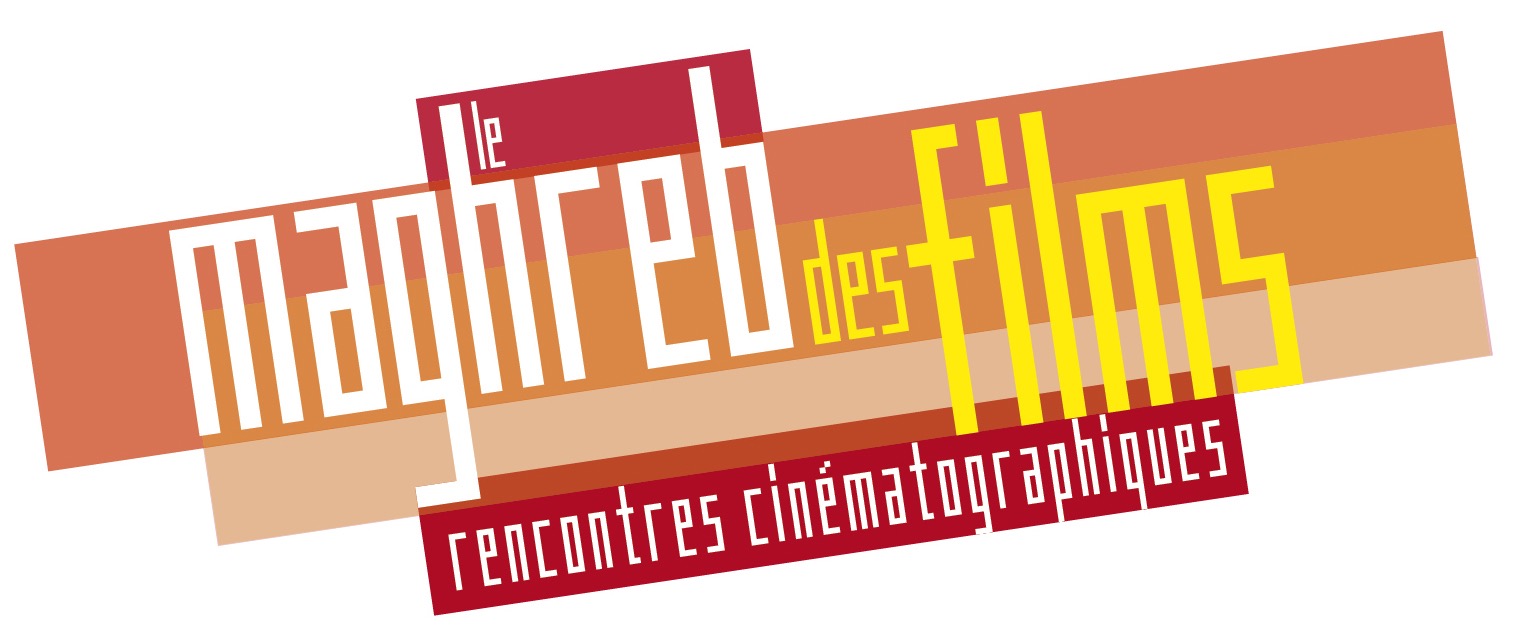 Rencontres cinématographiques du MAGHREB DES FILMS 2022FORMULAIRE D’INSCRIPTIONLE FILMTitre original et nationalité :Titre français :Durée (minutes) :Année de production et de livraison de la 1ère copie d'exploitation :Genre :Supports de projection disponibles :Synopsis  (250 signes intervalles compris) :...Si le film a eu une sortie en salle en France, merci de préciser la date :Festivals auxquels le film a déjà participé, notamment en France, dates et prix éventuellement décernés :FICHE ARTISTIQUERéalisateur(s)/Réalisatrice(s)  adresse postale, numéro de téléphone, adresse mail :Biographie et filmographie (préciser longs et courts métrages et les films déjà présentés lors d’une précédente édition du Maghreb des films) :PRODUCTION/DISTRIBUTION(adresse postale, numéro de téléphone, adresse mail) :Producteur(s)/Productrice(s) :Distributeur du film en France et/ou à l’international et coordonnées :Lien de visionnage   Tout type de lien accepté. Merci de renseigner le mot de passe :.Autres éléments disponibles :Merci de renvoyer ce formulaire dûment rempli avec : photos du (de la) Réalisateur(s)/Réalisatrice(s), dossier de presse, fiche technique et fiche artistique complètes, affiche et photos, avant le 21 août 2022 à : maghrebdesfilms@gmail.com (même adresse pour tout autre renseignement).Afin d’enrichir le fonds de notre dvdthèque- centre de ressources à destination des chercheurs et des programmateurs , nous vous prions de nous adresser également votre film sur DVD ou BluRay à  : Le Maghreb des films, 12bis rue des Malmaisons 75013 Paris.